Teacher’s Name:- Ms. Sonia Yogi                                Assistant Professor                                Department of Physics and Electronics Course Name:- B.Sc.(H)Electronics (2nd Year)Paper Name:-  Internet and Java Programming (SEC)Unique Paper Code:- 32513907                      Study material for  16/03/2020 – 21/03/2020File HandlingWhat is file handling in java?What is a stream?JAVA FILE METHODSFile operations in java File handling implies how to read from and write to file in java. Java provides the basic I/O package for reading and writing streams. Java.io package allows to do all input And output task in java.In order to use file class, you need to create a object of the class and specify name or directory name.First you will write import java.io.file that is used to import the file class and then you have to create object of the file and specify the file name and location.JAVA used the concept of stream to make input and output operations in file.Stream : Sequence of dataTwo types of streamByte stream (it mainly incorporates with byte data i.e. when i/p and o/p happen with byte data then it is called the file handling with byte stream)Character streamIncorporate with characterWhen i/p and o/p process happen with character then it is called file handling with character stream.File methods canRead() ------------------ Test whether file is readable or not canWrite() ------------------ Test whether file is writable or not createNewFile() ------------create an empty file delete() ------------------------delets a file exists()------------------------test whether the file exists or not getname()--------------------returns the name of file getAbsolutePath() ---------returns the path of the file length()-----------------------returns the size of the file in byts list() --------------------------returns the array of the file in directorymkdir()-----------------------create a directoryStream – sequence of data composed of bytesSystem.outSystem.inSystem.err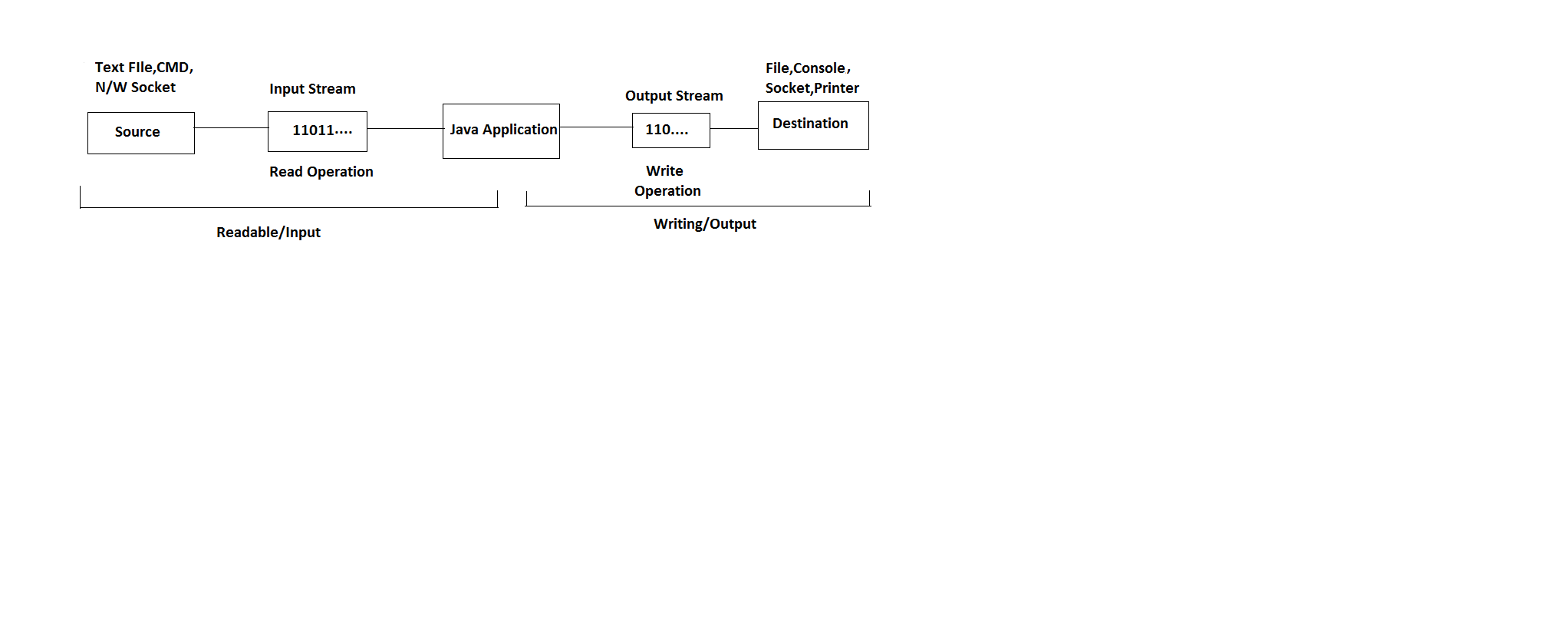 O/P stream classVoid write(int) - throws ioexception (write bytes)Void write(bytes[]) - throws ioexception (array of bytes)Void flush() - throws ioexception (flushes current stream)Void close() - throws ioexception (close current stream)I/P stream classInt read() - throws ioexception (next bytes)Int available() - throws ioexception (returns number of available bytes)Void close() - throws ioexception (close current i/p stream)NOTE:- All the methods of input & output stream must be lie in try catch block.These methods are used to preform various file operations in javaFile Operations in JavaCreate a fileGet file informationWrite to a fileRead a fileIn order to create a file, you can use “createNewFile()” method this method returns true if file is successfully created and returns false if it fails or the file already exists.Program 1:-Program to create a File using File Handling.package Filehandling;import java.io.IOException;import java.io.File;public class Files {	public static void main(String args[])	{		try		{			File obj=new File("D:\\filehandle\\file1.txt");			if(obj.createNewFile())			{				System.out.println("File is created:"+obj.getName());			}			else			{				System.out.println("File already exists.");			}	}		catch(IOException e)		{			System.out.println("An error occurred.");		}	}}Output:- When code runs first time:- File is created:file1.txt When code runs Second time:- File already exists.Program 2:- Program to get a File Information using FileHandling.package Filehandling;import java.io.IOException;import java.io.File;public class Fileinfo {	public static void main(String args[])	{		File obj=new File("D:\\filehandle\\file1.txt");		if(obj.exists())		{			System.out.println("File Name:-"+obj.getName());			System.out.println("Path:-"+obj.getAbsolutePath());			System.out.println("File size in bytes:-"+obj.length());			System.out.println("Writable:-"+obj.canWrite());			System.out.println("Readable:-"+obj.canRead());		}		else		{			System.out.println("File does not exist.");		}	}}Output:- Output when Program 3 & 4 is not made:- File Name:-file1.txt Path:-D:\filehandle\file1.txt File size in bytes:-0 Writable:-true Readable:-trueOutput when Program 3 & 4 is made:-  File Name:-file1.txt Path:-D:\filehandle\file1.txt File size in bytes:-31  Writable:-true  Readable:-trueProgram 3:- Program to write in a File using FileHandling.package writefile;import java.io.IOException;import java.io.File;import java.io.FileWriter;public class writefile {	public static void main(String args[])	{		try		{			FileWriter obj=new FileWriter("D:\\filehandle\\file1.txt");			obj.write("Java is the Prominent Language.");			obj.close();			System.out.print("Successfully wrote in the File.");		}		catch(IOException e)		{			System.out.print("An error occurred.");			e.printStackTrace();		}	}}Output:-   Successfully wrote in the File.Program 4:- Program to read a File using FileHandling.package Filehandling;import java.util.Scanner;import java.io.IOException;import java.io.File;import java.io.FileNotFoundException;public class Readfile {	public static void main(String[] args)	{		try		{			File obj=new File("D:\\filehandle\\file1.txt");			Scanner reader=new Scanner(obj);			while(reader.hasNextLine())			{				String data=reader.nextLine();				System.out.println(data);			}			reader.close();		}		catch(FileNotFoundException e)		{			System.out.println("An error occurred.");			e.printStackTrace();		}	}}Output:-   Java is the Prominent Language.